 [Datum]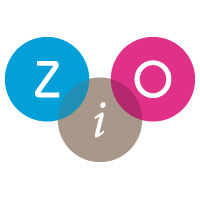 Onderwerp:  bevestiging afzien van ketenzorg voor diabetes 

Geachte heer/ mevrouw,Inleiding
Voor patiënten met diabetes is het belangrijk  om regelmatig bij de huisarts en praktijkondersteuner op controle te komen. Als diabetes patiënt wordt u daarom door uw huisarts uitgenodigd voor in ieder geval een aantal controles per jaar. Het belang van controle
Diabetes mellitus is een chronische stofwisselingsziekte die consequenties heeft voor het gehele lichaam. Diabetes is niet te genezen, maar wel goed te behandelen. De behandeling van diabetes moet ervoor zorgen dat uw bloed glucose waarden niet te hoog worden. Uw bloed mag niet teveel glucose bevatten. Als deze waarde goed is, dan zult u geen last hebben van problemen als dorst, wazig zien, vermoeidheid en veel plassen. Wel kunt u op den duur last krijgen van andere klachten, vooral als u al langer diabetes heeft. Deze problemen kunnen voorkomen op verschillende plaatsen in het lichaam en worden complicaties genoemd. Complicaties van diabetes zijn: hart- en vaatziekten, problemen met de ogen, de zenuwen, de voeten en de nieren. Voor alle complicaties geldt: als ze op tijd worden ontdekt, kunnen ze beter worden behandeld. Daarom is het belangrijk dat er op tijd wordt gecontroleerd of u complicaties heeft.Dit is de reden dat uw huisarts en praktijkondersteuner u dringend adviseren om regelmatig op controle te komen in de praktijk zodat u op al deze punten gecontroleerd kunt worden en er tijdig ingegrepen kan worden als dat nodig is. Het ketenzorgprogramma is een extra aanbod voor mensen met diabetes in aanvulling op de gewone huisartsenzorg.Afzien van controle
In eerdere contacten heeft u aangegeven dat u er bewust voor kiest geen gebruik te maken van de controles als onderdeel van het zorgprogramma voor diabetes.Wij hebben u geïnformeerd over de mogelijke gevolgen daarvan. U bent hiervan op de hoogte en u heeft aangegeven van verdere controle af te zien. Voor ons betekent dit dat wij geen optimale zorg kunnen bieden. Wij respecteren uw keuze en verzoeken u om in de bijgevoegde verklaring aan te geven wat daarvan de reden is en deze ondertekend aan ons terug te sturen. Mocht u de komende tijd van gedachten veranderen en toch overwegen om deel te nemen aan het ketenzorgprogramma dan kunt u hierover contact opnemen met de huisarts of de praktijkondersteuner. Over een jaar nemen wij in elk geval weer contact met u op om te vernemen of uw keuze is veranderd.Altijd welkom
Wij vinden het belangrijk om te benadrukken dat u in de tussentijd altijd van harte welkom blijft om bij al uw gezondheidsvragen – en klachten contact op te nemen met onze huisartsenpraktijk. Uw keuze om af te zien van deelname aan het ketenzorgprogramma heeft hierop geen invloed. Als u over deze brief of de controles nog vragen heeft kunt u altijd contact opnemen met uw huisarts of praktijkondersteuner voor nadere toelichting of uitleg.met vriendelijke groet,[Naam], praktijkondersteuner			[Naam], huisarts[Telefoonnummer en andere contactgegevens]